                         VISIT TO AMBERGATE MOTOR MUSEUM (4)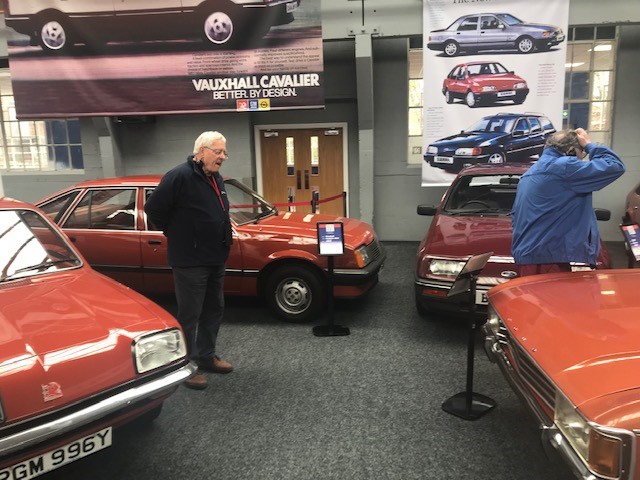 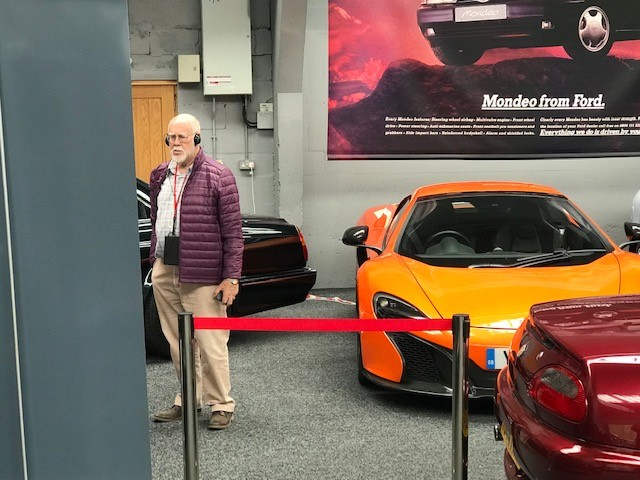 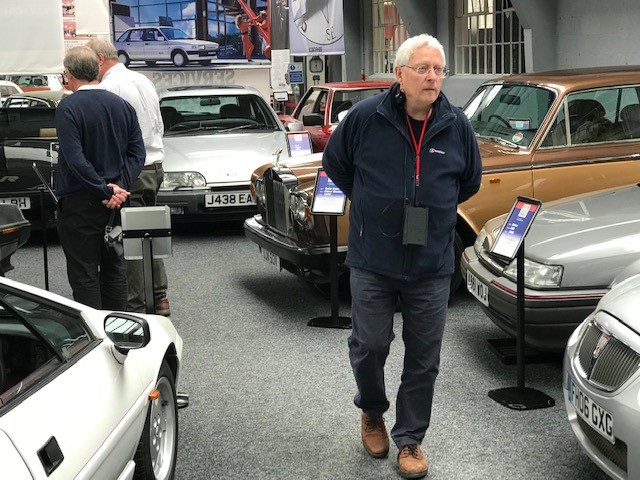 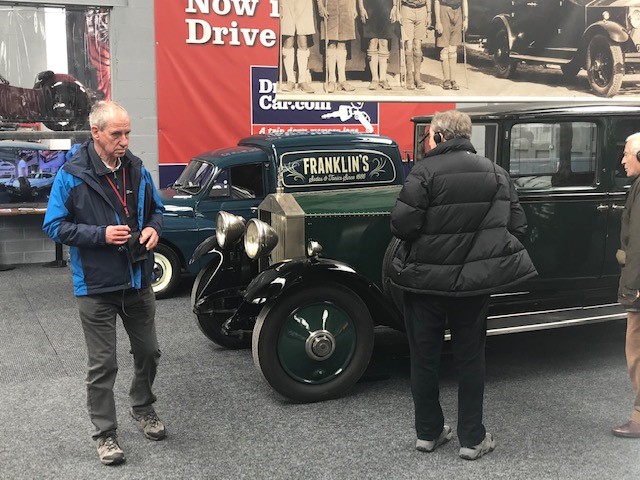 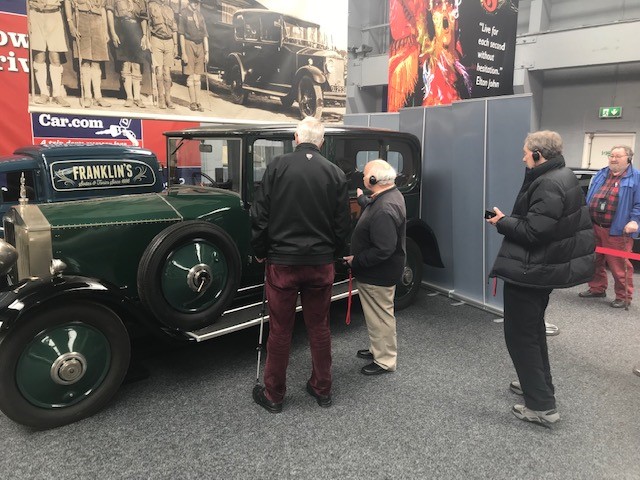 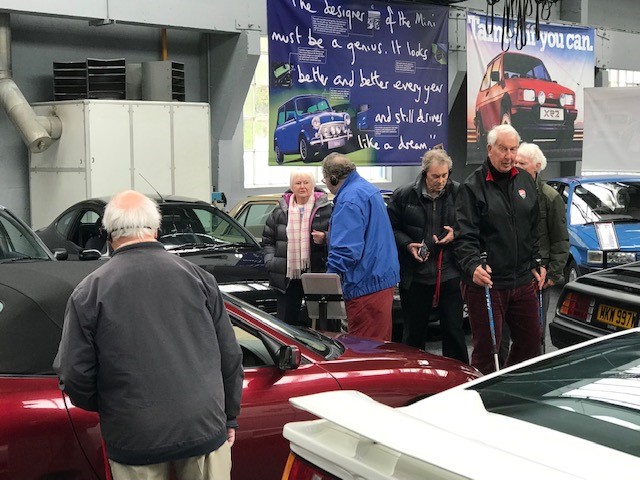 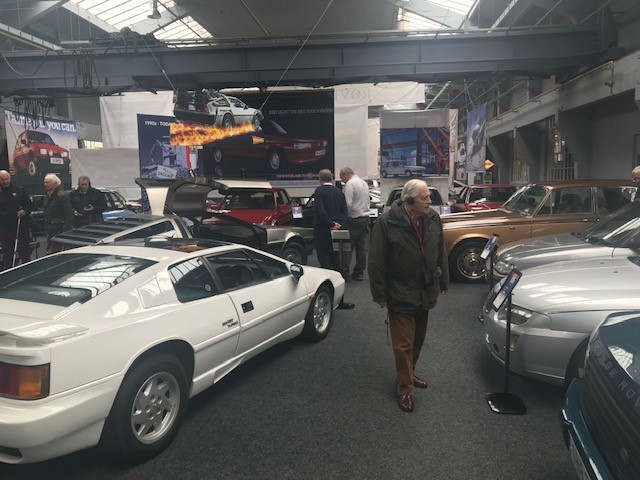 And finally . . . . .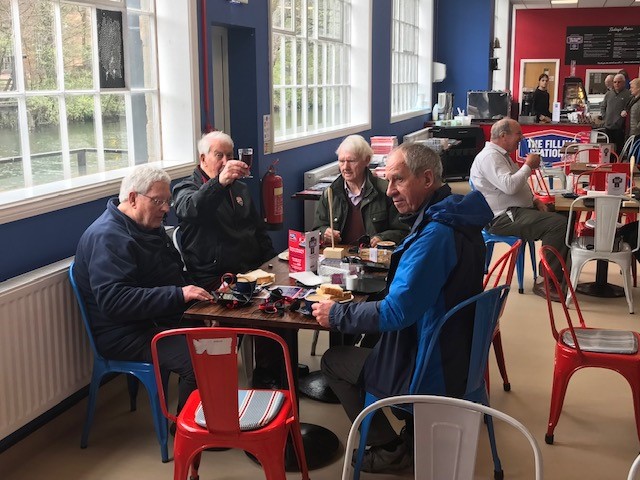 (Photos courtesy of Joe Connor)